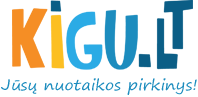 PREKĖS GRAŽINIMO FORMAPRIMINIMAS PRIEŠ SIUNČIAT:1. PREKĖ GRĄŽINAMA ORIGINALIAME ĮPAKAVIME SU VISAIS GRETA BUVUSIAIS AKSESUARAIS.2. GRĄŽINAMA PREKĖ SAUGIAI SUPAKUOTA, KAD NEBŪTŲ PAŽEISTA SIUNTNIMO METU.3. UŽPILDYTI VISI PRAŠOMI DUOMENYS PREKĖS GRĄŽINIMO FORMOJE.4. SIŪSTI: UAB VIRENT BALTIJA, VILNIUS, LAISVĖS  PR., 60-1107, LT-05120.Pirkėjo vardas ir pavardė: ______________________________________________________________________________.Adresas: __________________________________________________________________________________________________.Telefono numeris: _______________________________________________________________________________________.El. Pašto adresas: ________________________________________________________________________________________ .Prašom nurodyti sąskaita į kurią prevesime pinigus už gražintą(s) prekę(s): (Vardas Pavardė ir banko sąskaita)
_______________________________________________________________________________________________________________________________________________________________________________________________________________________________________________________________________________________________________________________________________Užsakymo duomenysUžsakymo numeris: ____________________________________________________________________________________.Užsakymo apmokėjimo data: __________________________________________________________________________.Priežastis grąžinimui ar keitimui: _____________________________________________________________________.